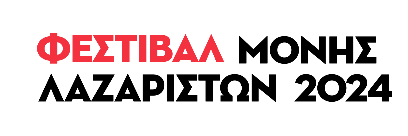 ΑΙΤΗΣΗΣας υποβάλλω αίτηση υποψηφιότητας με συνημμένα τα απαιτούμενα από την υπ’ αρ.Πρωτ. 84/08.05.2024 Πρόσκληση εκδήλωσης ενδιαφέροντος δικαιολογητικά, προκειμένου να συμμετάσχω στη διαδικασία επιλογής της κάτωθι θέσης:    Φροντιστής χώρου        Εξυπηρέτηση κοινού και εκτέλεση παραγωγών       Βοηθοί παραγωγής        Επικοινωνία, προβολή και διαχείριση social media
Ο αιτώνΗμερομηνία: ……/……/…………Συνημμένα υποβάλλω:………………………………………………………………………………………………………………………………………………………………………………………………………Ονοματεπώνυμο: ……………………………………………………………………….Όνομα πατρός: …………………………………………………………………..……..Όνομα μητρός: ……………………………………………………………..…………..Ημερομηνία γέννησης: …………………………………………………………..……..Διεύθυνση κατοικίας: …………………………………………………………………Τηλέφωνο επικοινωνίας: ……………………………………………………………….Ηλεκτρονική διεύθυνση: ………………………………………………………………..